Конспект занятия по аппликации. Младший возраст«Светофор»Воспитатель: Слепова Е.Н. 
 Дата:21.03.18Цель: Привитие навыков безопасного поведения на дорогах.Задачи:1. Учить создавать изображение светофора при помощи аппликации.2. Закреплять и расширять знания детей о правилах дорожного движения, о дорожных знаках.3. Закрепить знания о сигналах светофора через аппликацию.3. Осваивать последовательность работы: разложить кружочки трех цветов (красный, желтый, зеленый, посмотреть правильно ли, затем сверху вниз брать кружочки, намазывая их клеем и аккуратно класть на прежнее место, прижимая салфеткой.4. Учить понимать значение сигналов светофора и о правилах перехода через улицу.5. Развивать активный словарь: светофор, дорога, пешеходный переход - зебра.Материал: на каждого ребёнка по три круга из цветной бумаги (красный, жёлтый, зелёный, одна широкая полоска черного цвета и 5 узких полосок белого цвета; клей, салфетки, макет светофора.Предварительная работа: чтение художественной литературы: сказка Г. Юрмина «Любопытный мышонок», наблюдение за машинами, беседа о правилах дорожного движения, слушание песенки «Веселые путешественники» (А. Старокадомский, спортивный досуг «Лучший пешеход», разучивание стихов о ПДД.Ход занятия:Воспитатель: – Ребята, отгадайте загадку:Он, конечно, самый главныйОзорник-шалун забавный.Он в огромной синей шляпеНеумеха и растяпа.Он большой зазнайкаИ зовут его…. (Незнайка)Воспитатель: – Ребята, Незнайка просит нас помочь, он не знает, как перейти ему проезжую часть, чтоба не нарушить правила дорожного движения. Давайте повторим вместе с Незнайкой эти правила и поможем ему.Воспитатель: – Где нельзя играть?Ответы детей: (на проезжей части)Воспитатель: – Как мы переходим улицу? (С помощью сигналов светофора, по пешеходной дороге)Воспитатель: – А кто мне скажет, на какой сигнал светофора можно переходить дорогу?Ответы детей (на зеленый)Воспитатель: – Правильно! На зеленый свет.Воспитатель обращается к детям, знают ли они стихи о правилах дорожного движения.1- ребенокПодмигнул мне светофор:-Проходи, ребёнок!Ну какой здесь будет спор?Свет горит – зелёный!2- ребенокСмело я иду, друзья,Прямо по полоскам.А машины все стоятЗдесь, у перекрёстка!3 - ребенокЖёлтым светофор мигнул,Фыркнули машины!Я на тротуар шагнул –Зашуршали шины.4 - ребенокПешеходам красный цвет,Значит – остановка,Не беги, раз хода нет,Даже, если ловкий. Автор стихотворения А. ШтроВоспитатель: – Скажите мне, о чем и о ком говорится в этом стихотворении?Воспитатель: – Правильно. О светофоре.Воспитатель: - Послушайте, о каком знаке говориться в этом стихотворении.И машины проезжая,Замедляют сразу ход,Потому что уважаютПешеходный переход. Автор А. НазаровОтветы детей (о пешеходном переходе)Воспитатель: - А как по другому можно назвать пешеходный переход?Ответы детей (зебра)Воспитатель:Зебра в Африке живет,Полосата очень.Воду пьет, траву жует,Порезвиться хочет.А на улице у нас,Здесь у перекрестка,Точно зебра в самый раз -Переход в полоску.Свет зеленый лучик шлет,Он тебе как мама.Взяв за ручку, проведетПо полоскам прямо. Автор Н. КончаловскаяВоспитатель: - Ребята, как вы думаете почему так называется пешеходный переход?Ответы детей.Воспитатель предлагает детям вместе с,Незнайкой поиграть.Физминутка "Воробушки и автомобиль"Прилетели птички, птички-невелички.Все летали, все летали, крыльями махали!(дети бегают, взмахивая руками)Так они летали, крыльями махали,На дорожку прилетали, зернышки клевали.(дети присаживаются, «клюют» зернышки)Автомобиль по улице бежит,Пыхтит, спешит, в рожок трубит:«Тра-та-та, берегись, берегись!Тра-та-та, берегись, посторонись!»(дети убегают от автомобиля)Практическая часть.Воспитатель: - Ребята, а давайте мы с вами сделаем аппликацию светофора, и подарим нашему Незнайке, и тогда он точно будет знать цвета светофора и где можно переходить дорогу, чтобы никогда не нарушать правила дорожного движения.Вначале воспитатель показывает алгоритм выполнения работы.Готовые детали светофора расположить в правильной последовательности (красный, желтый, зеленый). Светофор расположить возле проезжей части и пешеходного перехода - зебры. В процессе работы обращать внимание детей на правила работы с изобразительным материалом. В случае затруднения, оказывать помощь. В конце работы подвести итоги и оценить результат. Проверить знания детей о правилах дорожного движения, о разных сигналах светофора и их значении, как усвоили материал.Нужно слушаться без спораУказаний светофора.Нужно правила движеньяВыполнять без возражения.На улице будьте внимательны, дети!Твёрдо запомните правила эти. (С. Яковлев).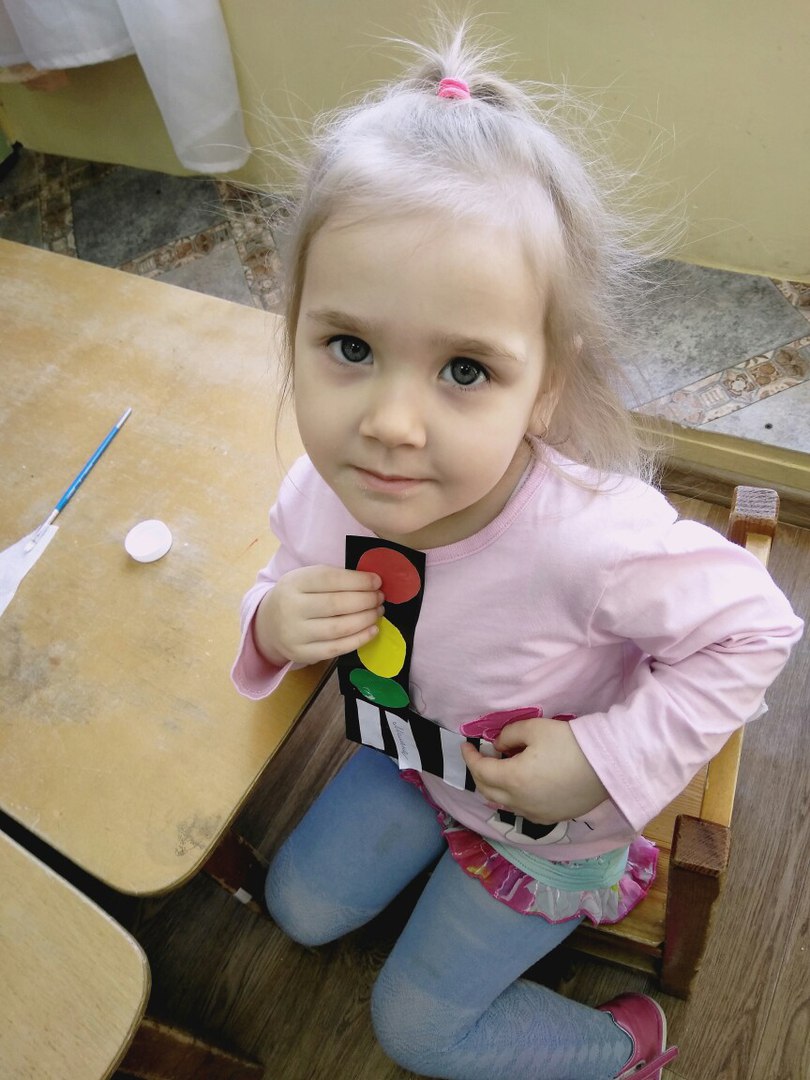 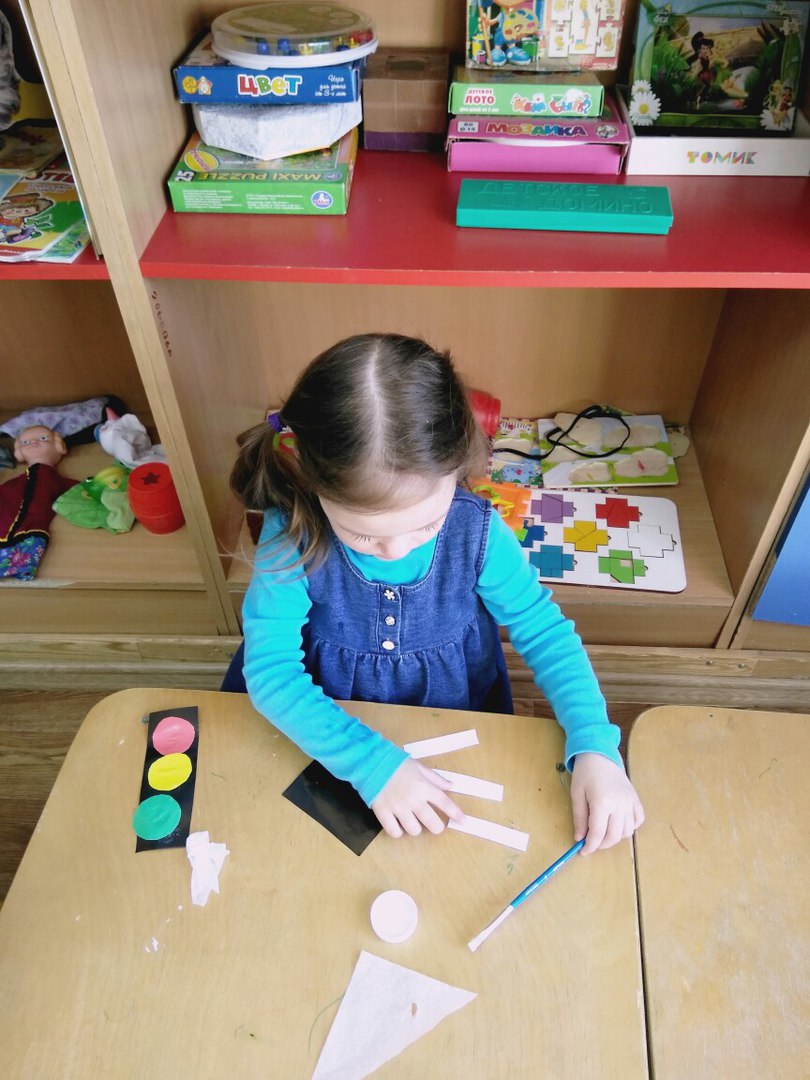 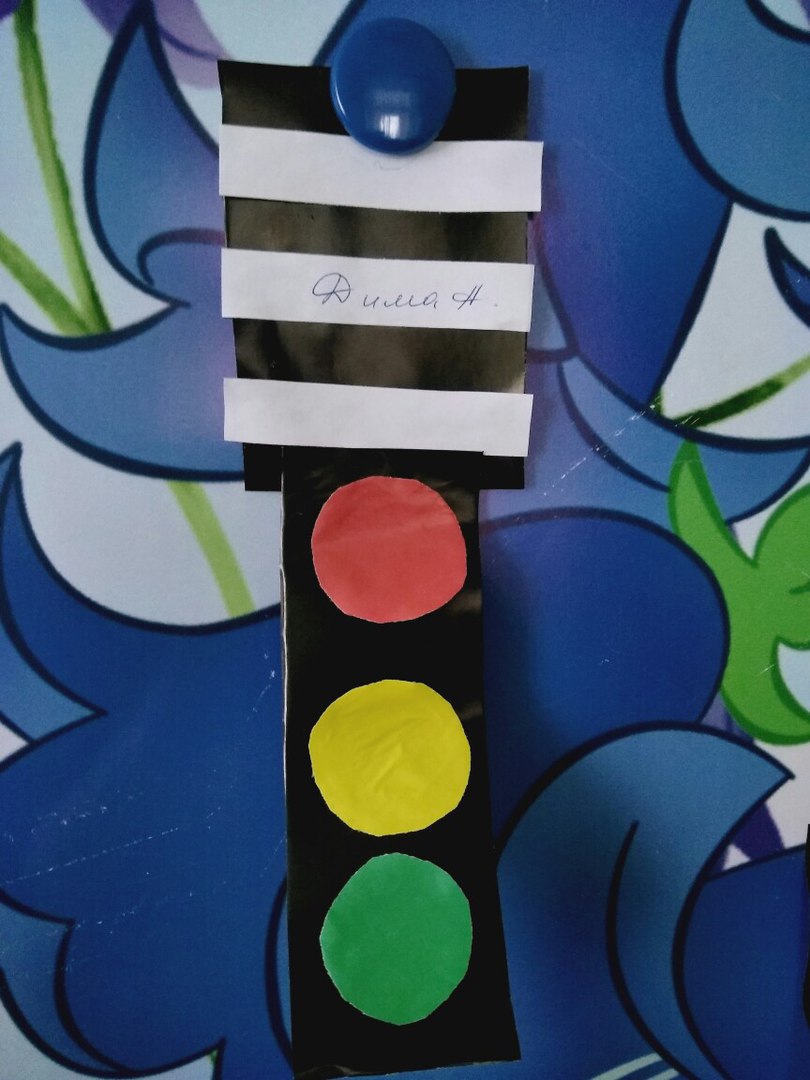 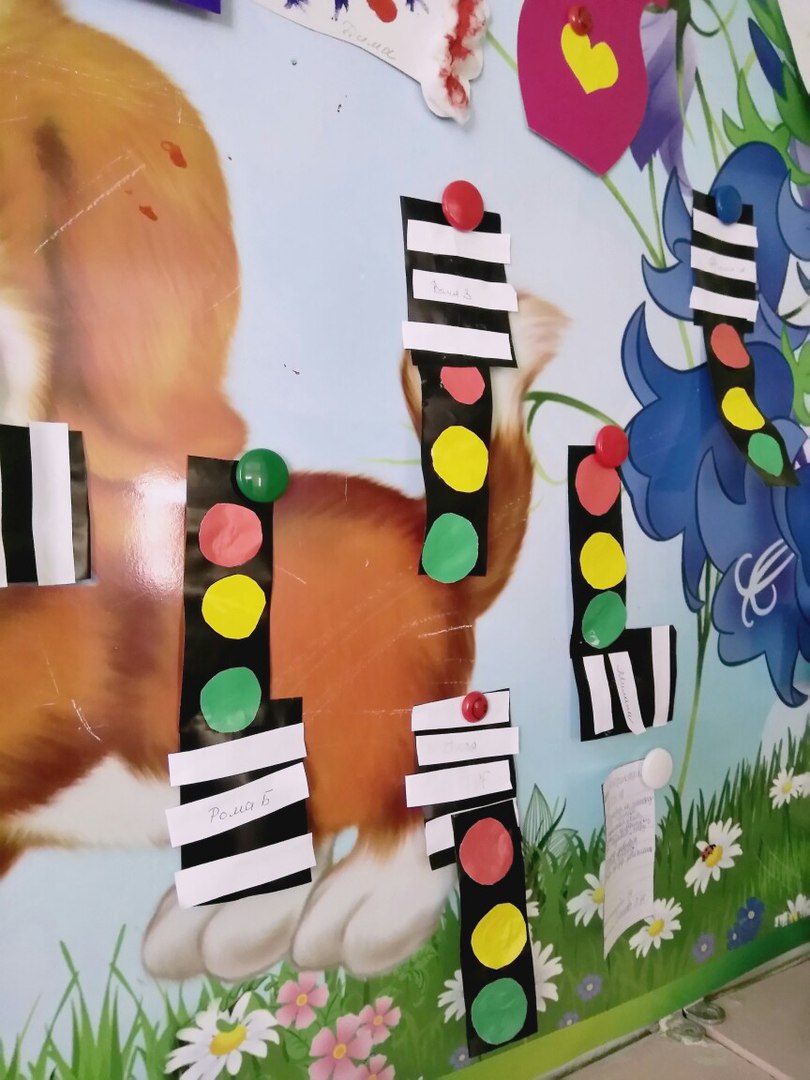 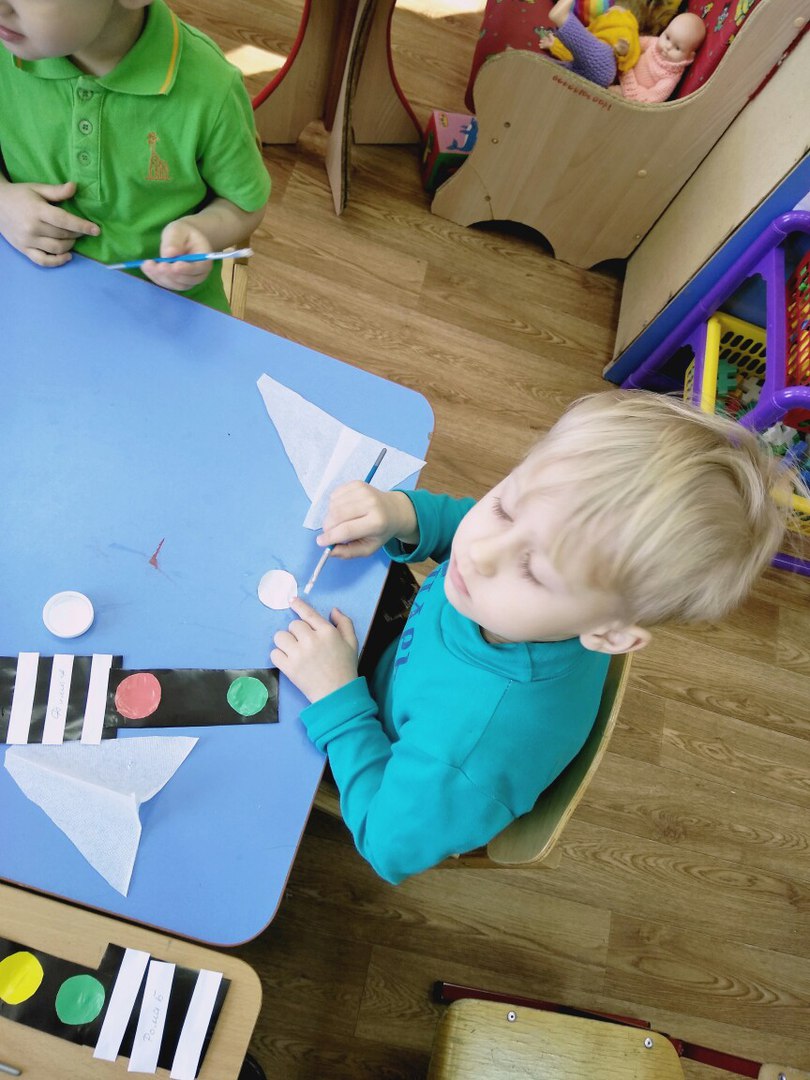 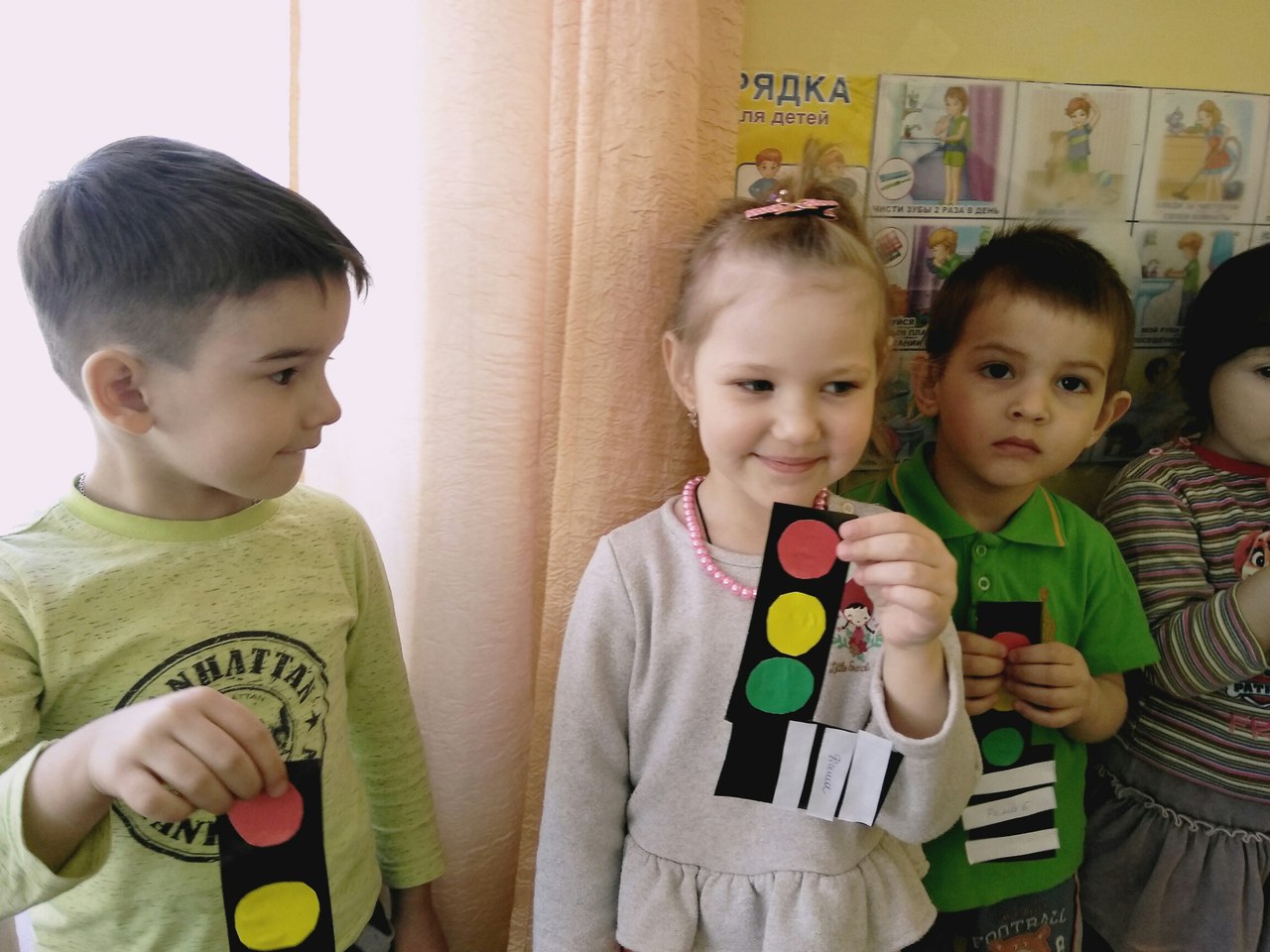 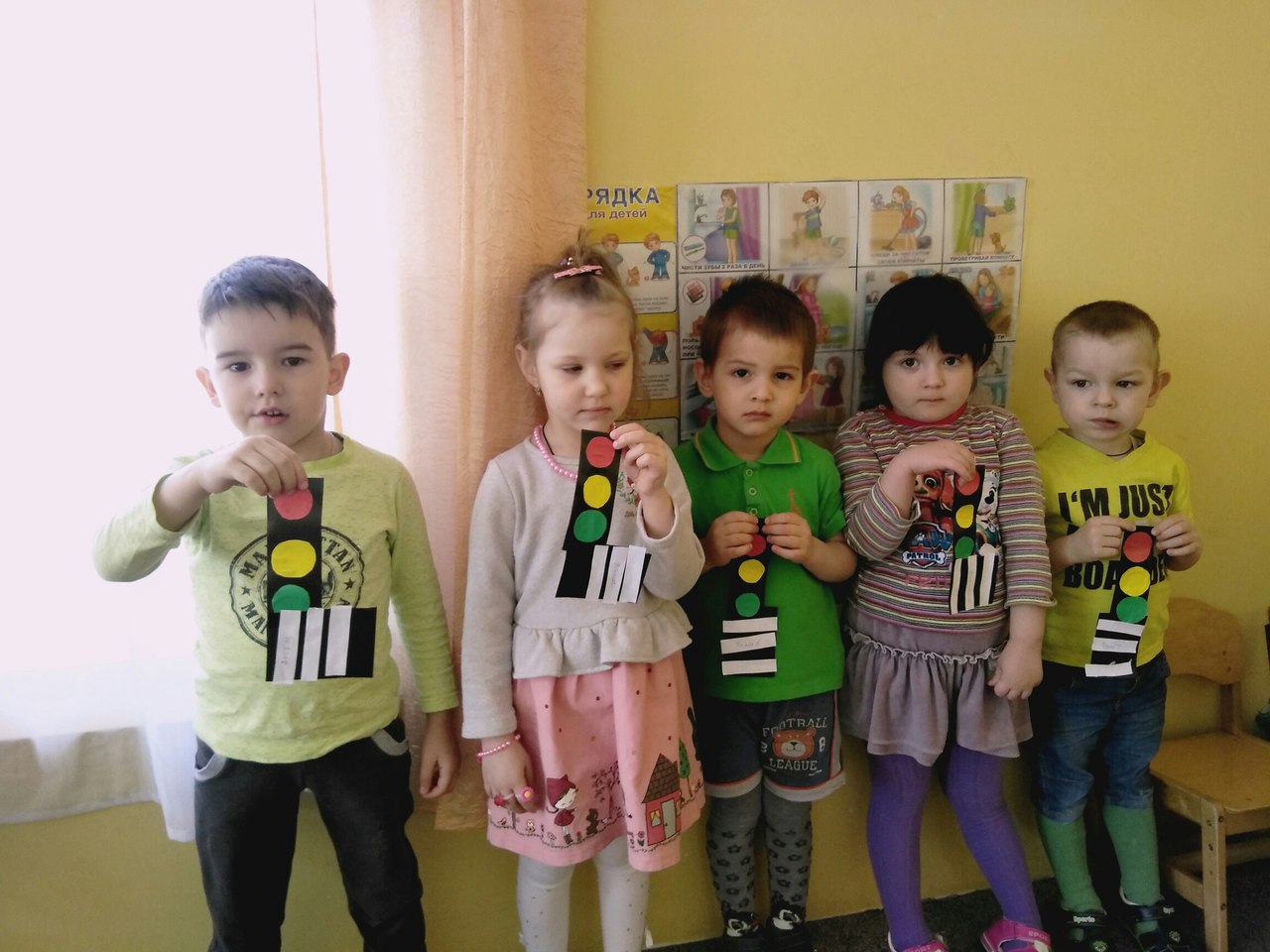 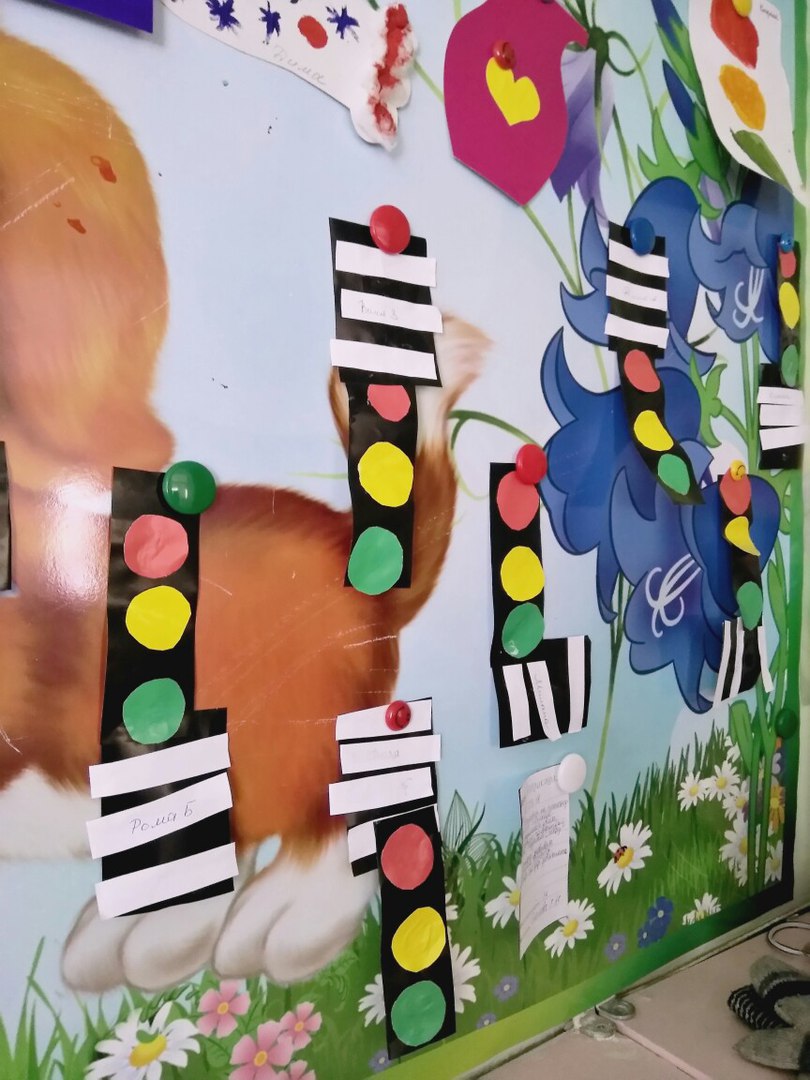 